CDBG ApplicationComplete and submit the following pages with original signatures and all requested documents.The County of Ocean is an eligible participating jurisdiction under the Urban County provision of the Community Development Block Grant (CDBG) program. The U.S. Department of Housing and Urban Development (HUD) will notify the County that it can allocate federal grants to our local community annually. The allocation will be distributed through the County’s Community Development Block Grant (CBDG) program and will be available to local agencies with urgent needs and prioritize the unique needs of low- and moderate-income persons.Application InformationGRANT Period: July 1, 2024 to January 31, 2026Application Submission Deadline: feburary 16, 2024 by 4:00 PM local time.Late applications are not accepted.Incomplete Application packages may not be considered.The Ocean County Planning Department website http://www.planning.co.ocean.nj.us/frmCECommDev provides access to various resources such as the CDBG Meeting Schedule and Timeline, the CDBG Application Guidelines, the CDBG Submission Requirements, and the CDBG Application. These materials are essential for evaluating the eligibility of your program or project for funding. It is crucial to remember that the CDBG Meeting Schedule and Timeline clearly outlines the precise date and time for submitting the application for the program year. The County of Ocean Planning Department mandates that an ORIGINAL PAPER HARDCOPY APPLICATION with ORIGINAL SIGNATURES is mandatory for the acceptance of a digital/electronic application. The paper application must be submitted to the County staff prior to the specified deadline, and they will then mark it with a date and time stamp, as indicated on the counter clock at the Planning Department.Kindly ensure that you submit a thorough application in paper hardcopy format, with original signatures and all required documents, to the designated address provided below, as it is mandatory. If this requirement is not followed, the submission is late and therefore, rejected.Mail or deliver one (1) original application in a sealed envelope to the designated location.Ocean County Planning Department ATTN: CDBG Application129 Hooper AvenueFirst FloorPO Box 2191Toms River, NJ 08754On the outside of the envelope, please reference “CDBG Application”.Additionally, you may provide an email digital/electronic copy of the application and attachments to ocplanning@co.ocean.nj.us by the deadline specified above in a non-write protected Adobe Acrobat format (.pdf) or in a Microsoft Word format (.docx). The County of Ocean Planning Department mandates that an ORIGINAL PAPER HARDCOPY APPLICATION with ORIGINAL SIGNATURES is mandatory for the acceptance of a digital/electronic application.Any applications submitted after the specified closing time or to an incorrect location will be determined nonresponsive and not accepted. It is the applicant's responsibility to ensure that the application is delivered to the correct location by the designated due date and time. The County is not responsible for the timely delivery of any application sent through a delivery service such as FedEx, UPS, or USPS. The County will not take late applications, requests for modifications, or withdrawals into consideration after the closing date and time.Conditions of Submittal By the act of submitting a response to the application, the applicant certifies that:The applicant and each person signing on behalf of any applicant certifies, and in the case of a sole proprietorship, partnership or corporation, each party thereto certifies as to its own organization, under penalty of perjury, that to the best of their knowledge and belief, no elected official, officer, employee, or person, whose salary is payable in whole or in part by the County of Ocean, has a direct or indirect financial interest in the application, or in the services to which it relates, or in any of the profits thereof other than as fully described in the Applicant's response to this solicitation.The applicant has examined all parts of the application, including all Federal program requirements and County requirements and contract terms and conditions thereof, provided in the documents  titled, CDBG Application Guidelines, and the Certification, CDBG Application Submission Requirements.Other InformationIf you submit more than one proposal, please indicate your order of priority.Items and Attachments – ChecklistPlease use this checklist to ensure your application is complete and all necessary attachments are included in your final packet.Required Attachments – For Municipal and Non-Profit Subrecipients Provided in this application packet:Supplemental Documentation Required:Additional Attachments required for Non-Profit Subrecipients onlyAdditional Attachments required for Municipal Subrecipients onlyFederal Subrecipient Registration requirementsOrganizations receiving CDBG funding (subrecipients) must obtain a Unique Entity Identifier (UEI) number and be an active registration with System of Award Management (SAM). Subrecipients must provide proof of SAM registration prior to the execution of a Subrecipient Agreement.  HUD will not issue a grant agreement for awarded funds to a project applicant until the SAM account registration is active. Any contractors/service providers hired for the CDBG programs must also have an active registration with SAM prior to start or expenditure of funds.A Unique Entity Identifier (UEI) means the identifier assigned by SAM to uniquely identify business entities. It is a unique number assigned to all entities (public and private companies, individuals, institutions, or organizations) who register to do business with the federal government. The Unique Entity Identifier (UEI) is the alphanumeric ID (generated by SAM.gov) used across the federal government.The Unique Entity ID is a 12-character alphanumeric ID assigned to an entity by SAM.gov.Entity registration, searching, and data entry in SAM.gov now require use of the new Unique Entity ID.Existing registered entities can find their Unique Entity ID by following the steps here.New entities can get their Unique Entity ID at SAM.gov and, if required, complete an entity registration.Funded applicants must also have an active registration with System of Award Management (SAM).Subrecipients must provide proof of SAM registration prior to the execution of a Subrecipient Agreement.It is free to register in SAM for any entity. It is also free to get help with your registration. Just contact the Federal Service Desk, FSD, or call 866-606-8220, Monday–Friday 8 a.m. to 8 p.m. ET.CDBG Applicant InformationApplication Program InformationWhat percentage (%) of funds will be expensed within the first nine (9) months of the CDBG grant 18-month time period?Program Eligibility (please select one):Programs receiving funding from the County at this time (during the current program year):TimelinessIndicate the status of projects previously funded, emphasis on a project still open, include the expenditures, contract award, and project status. Attach additional page (s) if necessary.What is the status of CDBG grant allocations from a prior year (s)?If a project is not complete, provide an explanation to the following questions below. Attach additional page (s) if necessary.Why the project is still open?What the status of the project’s level of completion is?When is the estimated date of completion?Readiness To Proceed Upon Receipt of FundingThe HUD CDBG guidelines determine the ability of the applicant to obligate and spend funds within the timeline requirements. Activities will be given priority that are ready to move forward quickly and are not dependent upon future approvals, obtaining additional funding, or discretionary actions by outside parties. In the application, documentation shall show that the resources (including funding, staffing, site control, etc.) needed to implement the proposed project or activity are both available and sustainable.The Applicant must assure that it has attained sufficient readiness in order to complete the subject project within eighteen (18) months after the CDBG award. The Applicant will warrant that the project will be completed within eighteen (18) months following the CDBG grant award and will indicate the level of readiness-to-proceed respective to the following areas:Project financing. Project engineering and/or architectural services. Obtaining necessary local, state, and federal permits to complete the project.Project DescriptionType of ProjectSelect the type of project proposed: (select the one most applicable)Project Matrix CodeMatrix codes are used to indicate - but do not establish - activity eligibility. An activity must be eligible in accordance with the regulations at 24 CFR 570.201 - 570.207. Grantees need to refer to the regulations to determine an activity’s eligibility. Categorizing activities for reporting purposes in the federal IDIS database are the chief reason for matrix codes. Consult the following resources to define the matrix code that most appropriately defines your project.Ocean County’s IDIS HUD Matrix Code TableAppendix A CDBG Matrix CodesAppendix B National Objective CodesWhich matrix code does the project qualify under (select the one most applicable)? See Ocean County’s IDIS HUD Matrix Code TableNational ObjectivesEvery CDBG-funded activity must qualify as meeting one of the three national objectives. An activity that fails to meet one or more of the applicable tests for meeting a national objective is in noncompliance with CDBG rules. The benefit to low- and moderate- income (LMI) persons (51%) will most likely be the preferred choice for your project.Project TitleProvide the project title.Project AddressProvide the location of the project. (If the proposed project does not yet have a determined location, please provide the best estimated location.)Project Performance GoalThe Community Development Block Grant (CDBG) Entitlement Program provides annual grants on a formula basis to entitled subrecipients to develop viable urban communities by providing decent housing and a suitable living environment, and by expanding economic opportunities, principally for low- and moderate-income persons. The program is authorized under Title 1 of the Housing and Community Development Act of 1974, Public Law 93-383, as amended; 42 U.S.C.-530.1 et seq..Performance ObjectiveSelect the type of performance objective: (select the one most applicable). Unless the objective clearly fits into one of these criteria, the “Create suitable living environments” will most likely be the preferred choice for your project. Statements of the exact meaning of these terms is in the document, the County of Ocean’s CDBG Application Submission Requirements.Performance OutcomeSelect the type of performance outcome: (select the one most applicable). Unless the outcome clearly fits into one of these criteria, the “Availability/accessibility” will most likely be the preferred choice for your project.Statements of the exact meaning of these terms is in the document, the County of Ocean’s CDBG Application Submission Requirements.Activity PurposeActivity Purpose. (Indicate all that apply)Project LeveragingAll applicants requesting and/or receiving CDBG funds will be required to document leveraging funds.  These leveraging funds may consist of any type of funds towards the project (i.e. federal, foundation, general, in-kind).Has your agency/organization received County of Ocean funding in the past two years?  Yes  NoIf yes, please provide a brief explanation below of the purpose and amount of county funding. Provide your response below.Environmental ReviewAn environmental review is the process of reviewing a project and its potential environmental impacts to determine whether it complies with the National Environmental Policy Act (NEPA) and related laws and authorities, including state and local environmental standards. All HUD-assisted projects are required to undergo an environmental review to evaluate environmental impacts. The environmental review process is required for all HUD-assisted projects to ensure that the proposed project does not negatively impact the surrounding environment and that the property site itself will not have an adverse environmental or health effect on end users.An environmental review must be performed before any funds, regardless of source, are committed to a project. Not every project is subject to a full environmental review (i.e., every project's environmental impact must be examined, but the extent of this examination varies), but every project must be in compliance with the National Environmental Policy Act (NEPA), and other related Federal and state environmental laws.The Ocean County CDBG program will perform the project’s environmental review. This record contains the description of all activities that are part of the project and an evaluation of the effects of the project on the human environment and vice versa. Documentation of the environmental review is available for public review.HUD’s Environmental Review Records page houses environmental reviews made publicly available through HUD’s Environmental Review Online System (HEROS). This includes environmental assessments, CEST reviews, ad CEST reviews that convert to exempt. Access the Environmental Review Records and more through the HUD Exchange, click here.Program BeneficiariesApplicant must be able to document that the program benefits low- and moderate-income persons.How many low- and moderate-income persons are expected to be assisted?Presumed BenefitActivities that exclusively serve a group of persons in any one or a combination of the following categories may be presumed to benefit a population in which at least 51% of the population is low- and moderate-income.Will all of the program’s beneficiaries be in a Presumed Benefit Category?   Yes   NoHow many persons in each presumed category are proposed to be assisted if funding is received?Area Benefit to Low- and Moderate-Income PersonsThe area benefit category is the most commonly used national objective for activities that benefit a residential neighborhood. An area benefit activity is one that benefits all residents in a particular area, where at least 51 percent of households have income at or below 80% of the area income.The County maintains a web mapper that identifies the low- and moderate-income areas (LMA) where HUD predetermines the low- and moderate-income (LMI) persons (51%). These designated target areas may likely be the preferred choice a place to perform your project.Program NarrativesProgram Summary - Briefly summarize the program’s activity description for which the CDBG funding has been requested. (Comment length must not exceed 4000 characters).Use of Funds - How will the funds be utilized? (Comment length must not exceed 4000 characters).Accomplishments - Once the project is completed, how can its success be measured? (Comment length must not exceed 4000 characters). Nature/Location Narrative - Enter a description how the nature/location of the activity benefits a limited clientele, at least 51% of whom are low/moderate income. The County maintains a web mapper that identifies the low- and moderate-income areas (LMA) where HUD predetermines the low- and moderate-income (LMI) persons (51%). These designated target areas may likely be the preferred choice a place to perform your project. (Comment length must not exceed 4000 characters).Line Item BudgetPlease use the following all or one of the following two (2) table formats to present your proposed line item budget. You may also create one of your own formats to present your proposed line item budget.Please provide an explanation for any unusual budget expenditures listed in the line item budget above.Attach additional page (s) if necessary (i.e. engineering specifications, other, etc.).Projected implementation Schedule with Performance GoalsAgency / Organization InformationFinancial InformationAccessibility of Programs and ServicesCertificationsConflict of Interest – Certification Signature In order to ensure compliance with applicable HUD requirements and other applicable standards, CDBG reviewers are required to follow conflict of interest guidelines. A conflict of interest generally describes a situation in which financial or other personal considerations may compromise or bias professional judgment and objectivity. The CDBG conflict of interest provisions at the federal level are based on the regulations found at 24 CFR 570.611, which can be summarized as follows: No person who is an employee, agent, consultant, officer, or elected or appointed official of the recipient, or any designated public agencies, or any sub-recipient which is receiving CDBG funds and who exercises of has exercised any functions or responsibilities with respect to CDBG activities or who is in a position to participate in a decision-making process or gain inside information with regard to such activities, may obtain a financial interest or benefit from the activity, or have an interest in any contract, subcontract or agreement with respect thereto, or in any of its proceeds, either for themselves or those with whom they have family or business ties, during their tenure and for one year thereafter.I have read the Conflict of Interest Statements excerpted from the Code of Federal Regulations 24 CFR 570.611, and I agree to abide by the principles embodied therein.General Certification – Application SignatureThe information, exhibits, and schedules contained in this application are true and accurate statements and represent fairly the financial condition of our agency/organization. Our agency/organization is eligible to receive federal funding and has not been placed in a debarred or otherwise ineligible status under the provisions of 24 CFR Part 24. Our agency/organization prohibits discrimination in accordance with Title VI of the Civil Rights Act of 1964.AGENCY NAMEPrint or Type Name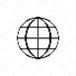 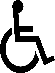 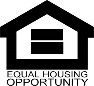 Language AssistanceAccessibilityEqual Housing OpportunityApplicant Information FormApplication Summary Information FormBenefit to Low- and Moderate-Income Persons FormProject Description FormProgram Information FormProgram Beneficiaries FormLine Item Budget ChartProjected Implementation Schedule with Performance Goals ChartOrganization Information FormDocumentation showing approval to submit an application and designation of person who will sign documents on behalf of the organizationNon-discrimination Policy StatementSystem for Award Management (SAM) Unique Entity ID (UEI)Charities Registration Form (non-profits applying)Resolution - CDBG Representative (sample resolution provided upon request)Current list of Board Members including position/title on boardBylawsAgency Organization ChartCertificate of IncorporationMost Recent Independent Auditors Report, or if unavailable, Federal Form 990Contact numbers for Board Chair or President and TreasurerCertificate of Liability InsuranceProof of Insurance501 (c)(3) IRS non-profit designation letterCharities Registration FormCertificate of Employee Information Report [AA-302]Resolution submitting the CDBG Grant ApplicationResolution appointing CDBG Representative and AlternateMeeting Minutes showing approval to submit an application and designation of person who will sign documents on behalf of the municipalityAffidavit of First and Second Public HearingMinutes of First and Second Public HearingSign-in sheet of First and Second Public Hearing (if available)Comments from the public (if applicable) from the First and Second Public HearingFederal EIN/TIN NumberSAM active registration (opted-in for public view)Unique Entity Identifier (UEI)Agency/Organization Name: Mayor/Director/Executive Contact Name:Grant Contact Name:Fiscal Officer Name:Contact E-Mail Address:Telephone Number:Fax Number:Mailing Address:Physical Address, if different from mailing address:Web Address:Is Agency/Organization: Non-Profit Government Entity501(c)(3) Status: Registered Charity For-Profit Public Corporation Yes       No Yes       NoRegistered in System for Award Management (SAM)(opted-in for public view) Yes       NoRegistration Numbers:Federal EIN/TIN #: (##-#######)SAM - Unique Entity Identifier (UEI):UEI STATUS (active or inactive):UEI EXPIRATION DATE:Percentage complete: %This is a new program.This is an existing program.How much CDBG funding awarded? Is this program receiving any other funding from the County of Ocean?  Yes  NoIs this program receiving any other funding from the County of Ocean?  Yes  NoIs this program receiving any other funding from the County of Ocean?  Yes  NoIf yes, how much was received and from what source?  If yes, how much was received and from what source?  If yes, how much was received and from what source?  Amount:Amount:Source:Source:YearProvide ExpendituresContract AwardContract AwardProject Status(open, complete, cancelled)YearProvide ExpendituresYesNoProject Status(open, complete, cancelled)$$$$$$Public Facilities and Improvements   Public Facilities and Improvements   Public ServicesPublic ServicesRehabilitation; Single-Unit ResidentialRehabilitation; Single-Unit ResidentialOther (Describe)Code: Federal Regulation:Eligible Activity:National Objective Code:National Objective Descriptions:Entitlement:Statute:Which objective does the project qualify under? (select the one that applies) Benefit to low- and moderate- income (LMI) persons (51%) Aid in the prevention or elimination of slums or blight  Meet a need having a particular urgency (referred to as urgent need)[Existing conditions pose a serious and immediate threat to the health or welfare of the community and other financial resources are not available to meet such needs.]Project Title:Project Location:Create suitable living environmentsProvide decent affordable housingCreate economic opportunitiesAvailability/accessibilityAffordabilitySustainabilityHelp Prevent Homelessness Yes       NoHelp the Homeless Yes       NoHelp Those with HIV/AIDS Yes       NoHelp Persons with Disabilities Yes       NoCDBG Funding Requested:$Other Federal Funds:$State Funds:$Local Funds:$Private Funds:$Other:$If a non-zero amount is specified for "Other" funds, a description must be entered.Description:(i.e. donations, fees, fundraiser, grant)Elderly PersonsHomeless PersonsMigrant Farm WorkersPersons living with AIDSIlliterate AdultsBattered SpousesAbused ChildrenSeverely Disabled AdultsWithin a HUD/County approved DTN Yes            NoCensus Tract LocationCensus Block GroupPercentage of low-moderate household (must be at least 51%)CategoryCDBG FundsOther FundsTotalSoft Costs 15% of overall project budget (i.e. architectural costs)Hard Costs 85% of overall project budget (i.e. contractor/subcontractor construction costs)Rehabilitation CostsOther (please specify)TotalExpense CategoryTotal Program BudgetCDBG PortionOther Funding SourceOther Funds AmountPersonnel ServicesSalariesFringe BenefitsSuppliesProgram SuppliesClient MaterialsOffice SuppliesOperatingTrainingInsuranceUtilities/Rent/MortgageOther (please specify)TotalProjected Start Date:Targeted Completion Date:Activity DescriptionStart Month/YearEnd Month/YearPerformance Measurement GoalExamples: Food Bank, Handicapped Services, Neighborhood Facilities, Rehabilitation; Single Unit Residential, Sidewalks. Ex: August yyyyEx: December yyyyEx: New or increased public serviceDuring the last fiscal year did your agency/organization spend $750,000 or more in federal financial assistance?  Yes   NoDuring the last fiscal year did your agency/organization spend $750,000 or more in federal financial assistance?  Yes   NoDuring the last fiscal year did your agency/organization spend $750,000 or more in federal financial assistance?  Yes   NoDuring the last fiscal year did your agency/organization spend $750,000 or more in federal financial assistance?  Yes   NoDuring the last fiscal year did your agency/organization spend $750,000 or more in federal financial assistance?  Yes   NoThe Uniform Administrative Requirements, Cost Principles, and Audit Requirements for Federal Awards issued by the federal Office of Management & Budget (OMB) requires that any organization that expends $750,000 or more in federal financial assistance in a fiscal year must secure an annual audited financial statement .The Uniform Administrative Requirements, Cost Principles, and Audit Requirements for Federal Awards issued by the federal Office of Management & Budget (OMB) requires that any organization that expends $750,000 or more in federal financial assistance in a fiscal year must secure an annual audited financial statement .The Uniform Administrative Requirements, Cost Principles, and Audit Requirements for Federal Awards issued by the federal Office of Management & Budget (OMB) requires that any organization that expends $750,000 or more in federal financial assistance in a fiscal year must secure an annual audited financial statement .The Uniform Administrative Requirements, Cost Principles, and Audit Requirements for Federal Awards issued by the federal Office of Management & Budget (OMB) requires that any organization that expends $750,000 or more in federal financial assistance in a fiscal year must secure an annual audited financial statement .The Uniform Administrative Requirements, Cost Principles, and Audit Requirements for Federal Awards issued by the federal Office of Management & Budget (OMB) requires that any organization that expends $750,000 or more in federal financial assistance in a fiscal year must secure an annual audited financial statement .What level of financial review does your agency/organization obtain from an independent source? Select from the following options: What level of financial review does your agency/organization obtain from an independent source? Select from the following options: What level of financial review does your agency/organization obtain from an independent source? Select from the following options: What level of financial review does your agency/organization obtain from an independent source? Select from the following options: What level of financial review does your agency/organization obtain from an independent source? Select from the following options: Single AuditSingle AuditReviewed Financial StatementReviewed Financial StatementNo independent reviewNo independent reviewAudited Financial StatementAudited Financial StatementCompiled Financial StatementCompiled Financial StatementOther: (Describe) What period was covered by your most recent financial review? Provide your response below.What period was covered by your most recent financial review? Provide your response below.What period was covered by your most recent financial review? Provide your response below.What period was covered by your most recent financial review? Provide your response below.What period was covered by your most recent financial review? Provide your response below.Has your agency/organization received County of Ocean funding in the past two years?  Yes   NoIf yes, please provide a brief explanation below of the purpose and amount of County funding. Provide your response below.Has your agency/organization received County of Ocean funding in the past two years?  Yes   NoIf yes, please provide a brief explanation below of the purpose and amount of County funding. Provide your response below.Has your agency/organization received County of Ocean funding in the past two years?  Yes   NoIf yes, please provide a brief explanation below of the purpose and amount of County funding. Provide your response below.Has your agency/organization received County of Ocean funding in the past two years?  Yes   NoIf yes, please provide a brief explanation below of the purpose and amount of County funding. Provide your response below.Has your agency/organization received County of Ocean funding in the past two years?  Yes   NoIf yes, please provide a brief explanation below of the purpose and amount of County funding. Provide your response below.How will you provide services to persons with Limited English Proficiency (LEP)?In regards to these LEP persons, what language (s) are spoken (i.e. Spanish, Other Indo-European languages, Asian and Pacific Island languages, and other languages, etc.)?How will you provide services to persons with disabilities and/or ADA accessibilities?Name of Municipality/Organization:Signature of the Executive AuthorityDatePrint NameTitleI, the duly authorized representative of the applicant agency/organization, certify that the foregoing statements are true to the best of my knowledge and belief:I, the duly authorized representative of the applicant agency/organization, certify that the foregoing statements are true to the best of my knowledge and belief:I, the duly authorized representative of the applicant agency/organization, certify that the foregoing statements are true to the best of my knowledge and belief:Signature of the Executive AuthorityDatePrint NameTitle